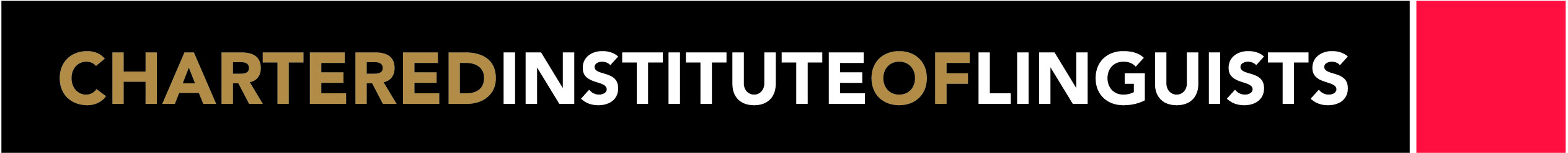 The Linguist Editorial BoardApplication formPlease return this form by e-mail to Deborah.Butler@ciol.org.uk or by post to Deborah Butler, CIOL, Dunstan House, 14a St Cross Street, London EC1n 8XA, by 17h00 on XX/XX/XXXX. NameMembership numberMembership categoryStudent Affiliate / IoLET Affiliate / Career Affiliate / Associate (ACIL) / Member (MCIL) / Fellow (FCIL) (delete as appropriate)Candidate statement of not more than 250 words, outlining why the role is of interest to you, and what skills and experience you bring to the role, bearing in mind the skills required in the note inviting applications: Candidate statement of not more than 250 words, outlining why the role is of interest to you, and what skills and experience you bring to the role, bearing in mind the skills required in the note inviting applications: 